CHRONOGRAMME INDICATIF DE L’ATELIER SUR L’HARMONISATION DE LA PUBLICATION DES DOCUMENTS BUDGETAIRES DANS LES 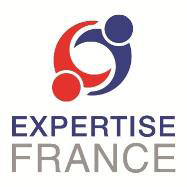 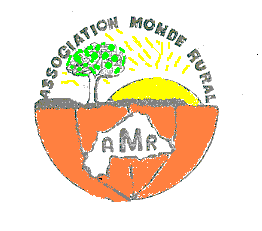 COLLECTIVITÉS TERRITORIALES DU BURKINA FASOKoudougou, les 5, 6, 7 & 8 novembre 2018NB. : Ce chronogramme est proposé à titre indicatif. Il pourrait connaître des modifications même au dernier jour du déroulement de l’action.HorairesActivitésStratégiesResponsablesPremière journée : 5 novembre 2018Première journée : 5 novembre 2018Première journée : 5 novembre 2018Première journée : 5 novembre 20188H-8H30Installation Cérémonie d’ouvertureAllocutions au besoinCoordonnateur PAGOF + Point Focal AMBF8H30-9H00Session 0 : introduction à la session de formation (Présentation des participants /élaboration des attentes, présentation de la session et validation du chronogramme)Présentation / échanges / informationsOrganisateurs + Facilitateurs9H00-10H30Session 1 : Présentation du Partenariat pour un Gouvernement Ouvert (PGO)Exposé suivi de débatsCédric TAPSOBA10H30-11H00Pause-caféOrganisateurs11H-12H30Session 2: Le processus de décentralisation au Burkina Faso (définition des concepts et principes directeurs)Exposé suivi de débatsKINDO Saidou12H30-13H30Pause-déjeunéOrganisateurs13H30-14H30Session 3 : La gouvernance locale au Burkina : les enjeux de la  participation citoyenneExposé suivi de débatsM. WANGRE14H30-16H00Session 4: Le budget des collectivités territoriales : élaboration, exécution et contrôleExposé suivi de débatsBAGA MoustaphaDeuxième journée : 6 novembre 2018Deuxième journée : 6 novembre 2018Deuxième journée : 6 novembre 2018Deuxième journée : 6 novembre 20188H00-8H30Synthèse de la première journéeExercices de rappel innovantsParticipants 8H30-9H30Session 5 : Les cadres légaux de publication des données budgétaires (internationaux, régionaux, sous régionaux, communautaires et nationaux)Travaux de groupes (Faire ressortir les textes nationaux et aux experts de pouvoir compléter par les textes ou recommandation des standards internationaux/ODD, régionaux/UA et communautaires/UEMOA-CEDEAOParticipants et facilitateurs9h30-10h30Restitution des travaux de groupe suivie de synthèsePlénière et discussions entre participantsParticipants et facilitateurs10H30-11H00Pause-caféOrganisateurs11H00-12H30Session 6 : Analyse du dispositif actuel de publication des données pour en dégager les forces/ faiblesses/ points à améliorer)Travaux de groupesParticipants et facilitateurs12H30-13H30Restitution des travaux de groupePlénière et discussions entre participants Participants et facilitateurs13H30-14H30Pause déjeunéOrganisateurs14H30-16H00Session 7 : Le budget participatif, Le budget citoyenExposé suivi de débatsM. WANGRE, BAGA MoustaphaTroisième journée : 7 novembre 2018Troisième journée : 7 novembre 2018Troisième journée : 7 novembre 2018Troisième journée : 7 novembre 20188H00-8H30Synthèse de la deuxième journéeExercices de rappel innovantsParticipants 8H30-10H00Session 8 : La transparence et la redevabilité dans la gestion des affaires publiques : Analyse de la pratique de redevabilité dans les communes du Burkina (les autres moyens d’information du citoyen)Projection documentaire EDIC-AMR suivi de discussionsKINDO Saidou10H00-10H30Pause-caféOrganisateurs10H30-12H00Session 9 : Quels informations/documents budgétaires publier ?Travaux de groupeParticipants et facilitateurs12H00 -13H00Restitution des travaux de groupesPlénière et discussions entre participants13H00-14H00Pause déjeunéOrganisateurs14H00-16H00Session 10 : Présentation des données : que doit on publier pour que le citoyen comprenne le budget d’une collectivité (ressources, impôts, subvention etc. …) et qu’en fait la collectivité (dépenses en éducation, infrastructures, santé, voierie, etc…, tout cela en % (type diagramme ou camembert) pour vulgariser les chosesTravaux de groupes suivis de synthèseExposé suivi de débatsBAGA MoustaphaQuatrième journée: 8 novembre 2018Quatrième journée: 8 novembre 2018Quatrième journée: 8 novembre 2018Quatrième journée: 8 novembre 20188H00-8H30Synthèse de la troisième journéeExercices de rappel innovantsParticipants 8H30-09H30Restitution des travaux de groupesPlénière et discussions entre participants9H30-10H30Session 11 : Quelles stratégies pour une meilleure publication des données budgétaires (Qui diffuse quoi, comment et quand ?) et Mesures appropriées pour une meilleure diffusion des informations et données budgétairesTravaux de groupes sur les Canaux de diffusion, Calendrier pour la publication des documents budgétaires, Acteurs et rôles)Participants et facilitateurs 10H30-11H00Pause caféOrganisateurs11h00-12h30Restitution des travaux de groupesIdentification des mesures appropriées pour une meilleure diffusion des informations et données budgétairesParticipants et facilitateurs12H30-13H30Pause déjeunéOrganisateurs13H30-14H00Présentation de l’ossature du guideLecture et observations des participantsKINDO Saidou14H00Cérémonie de clôture PAGOF